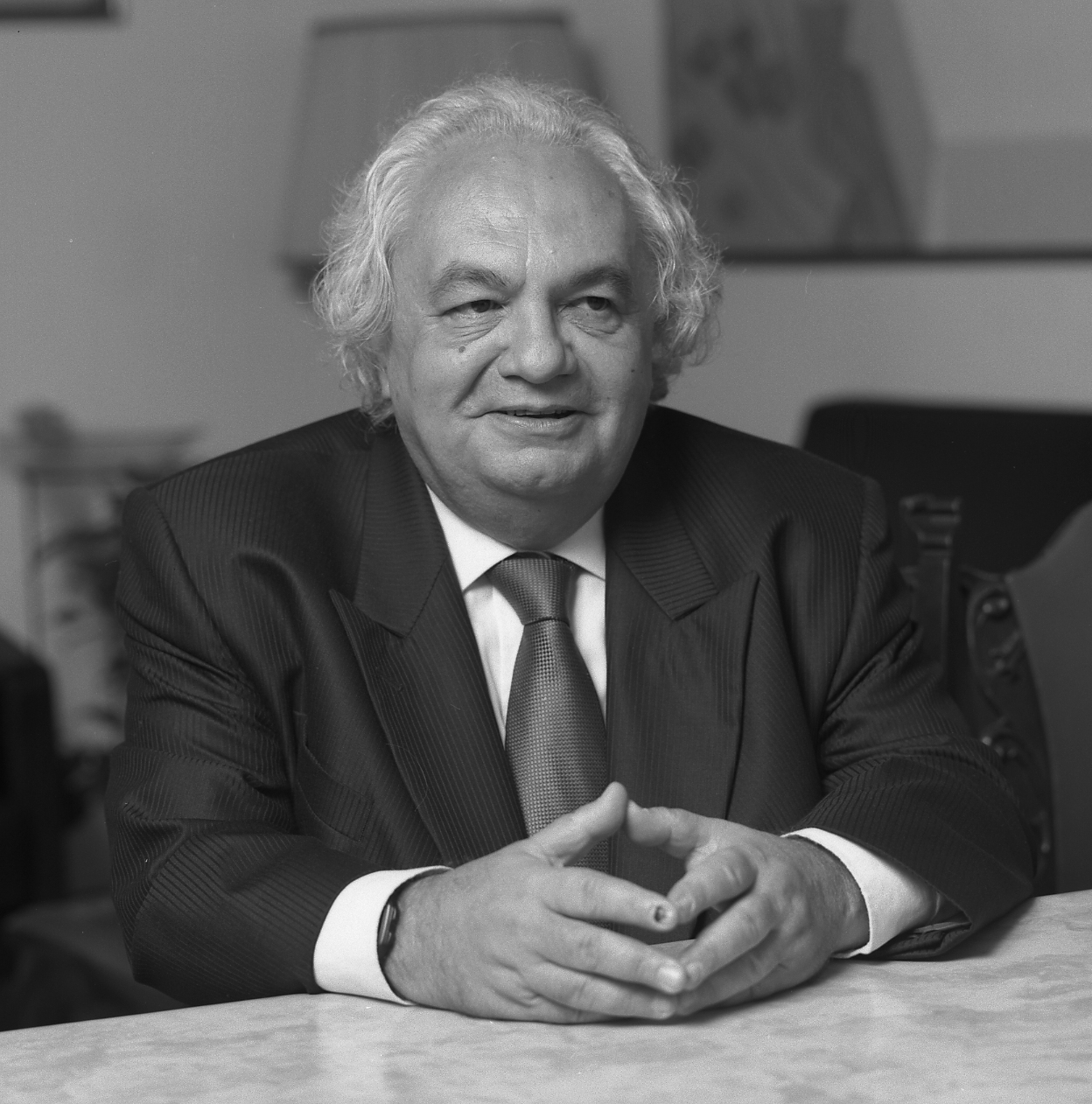 NICOLESCU BasarabMiddle Initial: E.Current Position: Professor University name: Babeş-Bolyai University, Cluj-Napoca, RomaniaAddress: 19 Villa Curial, 75019 Paris, FrancePhone: +33603843279 Email: basarab.nicolescu@gmail.comEducationYear	Ph.D.: 1972	University Paris 6 „Pierre et Marie Curie”, Paris, FranceYear	M.S. : 1965      University of Bucharest, Faculty of Phyiscs, Bucharest, RomaniaEmployment 1965-1968			Assistant Professor, University of Bucharest, Faculty of Phyiscs, Bucharest, Romania1968-1969			Grant of the French Government, University Paris 61969-1970			Grant "Joliot-Curie" of the Commissariat of Atomic Energy, University Paris 61970-2008			National Centre of Scientific Research - Centre National de la Recherche Scientifique (CNRS): Nuclear Physics Institute, Division Theoretical Physics, Orsay and, later, at Laboratory of Nuclear Physics and High Energies, University Paris VI2008: 				Retired from CNRS2006-till now:			Associate Professor at Babeş-Bolyai University, Faculty of European Studies, Cluj-Napoca, RomaniaAreas of Research InterestTopic 1: Quantum physics – Elementary Particle PhysicsTopic 2: TransdisciplinarityTopic 3: PhilosophyAwards1959				Gold Medal at the International Mathematics Olympiad, Brasov, Romania1986				Silver Medal of the French Academy1987				Romanian-American Academy Award1992				Benjamin Franklin Award for Best History Book, USA2007 				"Inter-Balkan Cultural Association - Rigas' Charta" Award, Athens, Greece2014 				International Society for Universal Dialogue (ISUD) Honorary Award2014				The Academy of Transdisciplinary Learning and Advanced Studies (ATLAS) Gold Medal of Honor, Texas, USADoctor Honoris Causa of Veracruzana University (Mexico), „Al. I. Cuza” University (Iaşi, Romania), Technical University (Cluj-Napoca, Romania), University of Craiova (Romania), “Lucian Blaga” University (Sibiu, Romania), University "Vasile Goldis" (Arad, Romania), ”George Bacovia” University (Bacau, Romania) Petroleum-Gaz University (Ploiesti, Romania) and University of the West (Timisoara, Romania).Member of the Romanian Academy.Administrative Roles1981-1994			Member of the Council of the Theoretical Physics Division of the Institute of Nuclear Physics, Orsay, France 1980-1988			Member of the Scientific Council of the Institute of Nuclear Physics, Orsay, France 1990 -1999 			Member of the Scientific Council of UER 54 of the University Paris 6 and member of the Committee of Specialists of University Paris 6.Significant Publications (up to ten)The Hidden Third, Quantum Prose Publishing, New York, 2016From Modernity to Cosmodernity - Science, Culture and Spirituality, State University of New York (SUNY) Press, New York, 2014Transdisciplinarity - Theory and Practice, Hampton Press, Cresskill, New Jersey, 2008.Manifesto of Transdisciplinarity, State University of New York (SUNY) Press, New York, 2002Science, Meaning and Evolution - The Cosmology of Jacob Boehme, Parabola Books, New York, 1991Funded Research ProjectsGovernment GrantsNo oneIndustry GrantsNo oneTeaching2006-2012 Course „Transdisciplinarity, University Babeş-Bolyai, Cluj-Napoca, Romania.Student SupervisionDoctoral Students – 15 PhD students, University Babeş-Bolyai, Cluj-Napoca, Romania. 14 students already passed their thesis.Examination Committees Many committees in physics and in transdisciplinarityProfessional and Editorial ActivitiesDirector of the « Transdisciplinarity » series, Rocher Publishing House, Monaco,  “Romanians of Paris” series ("Les Roumains de Paris"), Oxus Publishing House, Paris,  "Science and Religion" and „Science, Spirituality, Society” series (Curtea Veche, Publishing House, Bucharest). Editor-in-Chief of "Transdisciplinary Journal of Engineering&Science", USA, Transdisciplinarity in Science and Religion and Transdisciplinary Studies – Science, Spirituality, Society, Curtea Veche Publishing House, Bucharest.ConsultingNothingMajor Presentations (up to five) 1 . ATLAS International Transdisciplinary - Transnational - Transcultural (T3) Conference "Education / Technological Singularity / Technological Innovation" , Xi'an Jiaotong - Liverpool University, Suzhou, China, 30 May 2016. 
- Technological Singularity – The Dark Side (key-note talk)2. International Congress "Lights of the World", Palace of Parliament, Bucharest, Romania, 30 October 2015 
- Light in Science, Culture, Society, and Spirituality - The Transdisciplinary Unifier3. Symposium on transdisciplinarity in postgraduate education "Rethinking postgraduate higher education from transdisciplinary perspectives", Middlesex University, London, UK, 22 July 2015 
- The need for transdisciplinarity in higher education4. ISIS Summit Vienna "The Information Society at the Crossroads", Vienna University of Technology, Vienna, Austria, 5 June 2015 
- How Can We Enter in Dialog? Transdisciplinary Methodology of the Dialog Between People, Cultures, and Spirituality - Natural Information and Spiritual Information5. Quinto congreso internacional de ciencias sociales, humanidades y salud - "Identidad, bienestar y sustentabilidad", Aula Magna, AUEM, University of Toluca, Mexico, 13 November 2014 
- La necesidad de la transdisciplinariedad para enfrentar los desafíos del siglo XXI​ ​(opening talk​)​1996-2002Course « Quantum Physics for Non-physicists", Center RANDA and University Raimond Llull, Barcelona, Spain.1984-1985Course « Fields and Particles », University Paris 6, France.1977-1978Course « Theoretical Physics », University Paris 11, France.1975-1976Course « Introduction to the Study of Elementary Particles », C4 Particles and Fields, University Paris 6, France.1973-1974Research Course "Hadron Interactions at High Energy", University of Strasbourg, France.1972-1973Research Course "Phenomenology of Strong Interactions", University of Strasbourg, France.1971-1972Course "Collision Theory", University Paris 6, France.1967-1968Research Course "Theory of Regge Poles", University of Bucharest, Romania.1965-1968Course "Classical Electrodynamics", University of Bucharest, Romania.